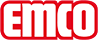 emco Bauemco DIPLOMATE Original avec revêtement gomme et cassettes brosses 522 TLS GCBType522 TLS GCBrésistancenormale à forteprofilé porteurEn aluminium résistant à la distorsion avec isolation phonique. Dans la zone du système de guidage avec propriétés tactiles, les profilés sont disposés en alternance sur deux hauteurs.Hauteur env. (mm)22Revêtementbande de gomme rainurée, robuste et résistante aux intempéries.écartement standard des profilés (mm): env.3 mm, rondelles-entretoises en caoutchoucColorisColoris des brosses: gris clairColoris des brosses: noirnoirGommeliaisonavec tige filtéeGarantieGarantie 4ansLes conditions de garantie peuvent être consultées sur la page:CotesLargeur du tapis:…... mm (longueur des profilés)Profondeur du tapis:…. mm (sens de passage)contactemco Benelux B.V. · Divisie Bouwtechniek · Veldrijk 2 · 8530 Harelbeke / BE · Tel. (+32) 056 224 978 · bouwtechniek@benelux.emco.de · www.emco-bau.com